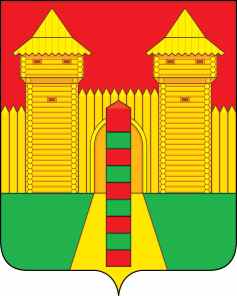 АДМИНИСТРАЦИЯ  МУНИЦИПАЛЬНОГО  ОБРАЗОВАНИЯ «ШУМЯЧСКИЙ   РАЙОН» СМОЛЕНСКОЙ  ОБЛАСТИПОСТАНОВЛЕНИЕот 16.05.2024г. № 247          п. Шумячи	В соответствии с Градостроительным кодексом Российской Федерации, Федеральным законом от 06.10.2003 № 131-ФЗ «Об общих принципах организации местного самоуправления в Российской Федерации», Уставом муниципального образования «Шумячский район» Смоленской области, Правилами землепользования и застройки Руссковского сельского поселения, Положением об организации и проведении публичных слушаний в области градостроительной деятельности на территории муниципального образования «Шумячский район» Смоленской области, Положением о Комиссии по землепользованию и застройке муниципального образования «Шумячский район» Смоленской области, с учетом заключения о результатах публичных слушаний от 14.05.2024г. по рассмотрению вопроса утверждения схемы расположения земельного участка на кадастровом плане территорий, расположенного  по адресу: Российская Федерация, Смоленская область, Шумячский район, с. Русское, площадью 287 кв.м. с разрешенным использованием – земельные участки (территории) общего пользования.	Администрация муниципального образования «Шумячский район» Смоленской области	П О С Т А Н О В Л Я Е Т:	1. Утвердить схему расположения земельного участка на кадастровом плане территорий из категории земель населенных пунктов, площадью 287 кв.м., расположенного по адресу: Российская Федерация, Смоленская область, Шумячский район, Руссковское сельское поселение, с. Русское. 	2. Земельный участок, указанный в п. 1 настоящего постановления расположен в территориальной зоне О2 и в пределах кадастрового квартала 67:24:0710101. Разрешенное использование – земельные участки (территории) общего пользования.	3. Определить, что земельный участок, находящейся по адресу: Российская Федерация, Смоленская область, Шумячский район, Руссковское сельское поселение, с. Русское, разрешен для земельных участков (территорий) общего пользования.	4. Определить, что Глава муниципального образования Руссковского сельского поселения Шумячского района Смоленской области Марченкова Нина Александровна имеет право на обращение без доверенности с заявлением об осуществлении государственного кадастрового учета земельного участка, указанного в пункте 1 настоящего постановления.  	  5.   Срок действия настоящего постановления составляет два года.Об утверждение схемы расположения земельного участка на кадастровом плане территорийГлава муниципального образования «Шумячский район» Смоленской областиД.А. Каменев